НАВЕСНОЕ ОБОРУДОВАНИЕ ДЛЯ УНИВЕРСАЛЬНЫХ МИНИПОГРУЗЧИКОВЩётка с передним бункером и пылесосом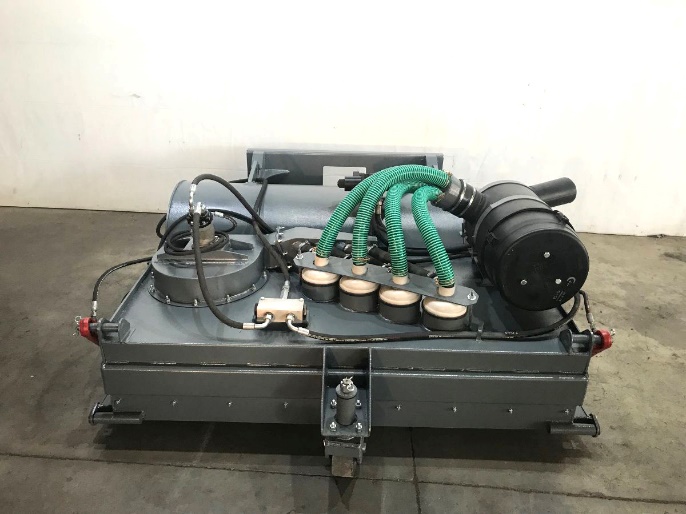 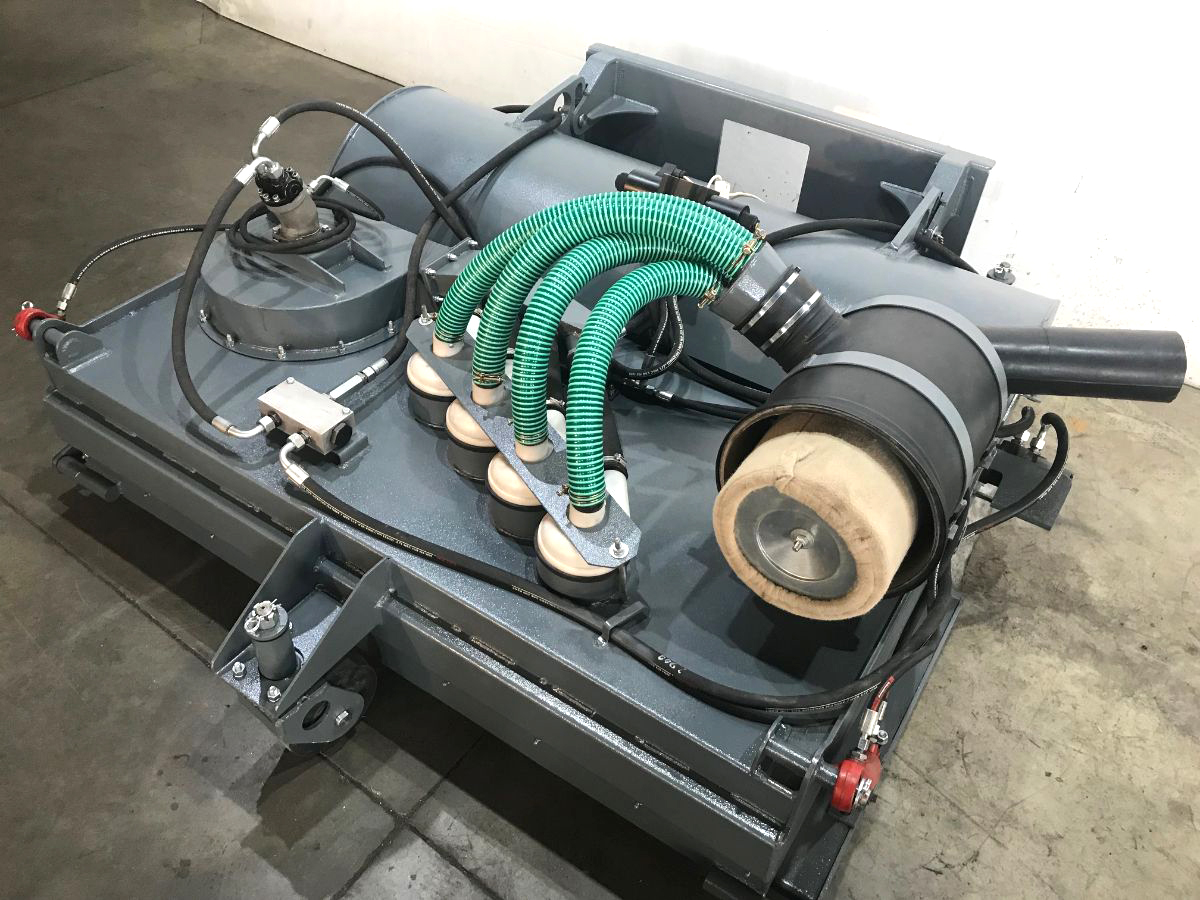 Дорожная щетка с передним бункером и пылесосом особенно незаменима в помещениях с высокой запыленностью воздуха (цеха, склады), а также на дорожных поверхностях. Данная щетка отлично справляется с удалением песка, пыли и других загрязнений.Щетка с передним бункером является навесным оборудованием для универсальных минипогрузчиков и фронтальных погрузчиков.Основной особенностью конструкции является улавливание, успокаивание и отфильтровывание пыли поднятой щёточными элементами.Технические характеристики:Ширина захвата щетки, мм1560Объем бункера, м.куб0,25Диаметр щеточных дисков, мм550Количество устанавливаемых щеточных дисков, шт.30Скорость вращения щеточных дисков, об/мин200Скорость машины не более, км/час8Максимальное давление в гидросистеме, МПа (кгс/см2)25(254,8)Подача гидравлической жидкости, л/мин50-80Напряжение питания, В12Габаритные размеры, ммГабаритные размеры, ммдлина2100ширина2000высота800Масса, кг542